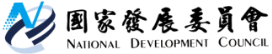 中東歐經貿考察團訪問立陶宛 開創台立經貿合作新里程發布日期：110年10月28日發布單位：國家發展委員會國發會龔主委明鑫偕同科技部吳部長政忠、經濟部陳次長正祺、財政部阮次長清華，以及跨部會暨產官學研66人訪問團，於10月26至29日訪問立陶宛，台立雙方簽訂6項MOU，攜手推動在半導體、衛星、生技、科研、融資等領域之合作。立陶宛經濟及創新部長Aušrinė Armonaitė與教育科學及體育部長Jurgita Šiugždinienė亦親自出席MOU簽署儀式及貿易投資論壇，關注台立經貿可進一步合作議題。立陶宛經濟及創新部長Aušrinė Armonaitė在出席台立貿易投資論壇表示，立陶宛與台灣共享相同的民主價值，堅信民權與經濟繁榮齊頭並進；近十年來，立陶宛已展現韌性與實力，成為全球供應鏈不可或缺的一部分，在2020年疫情期間，歐盟中僅兩個國家之GDP未下降，其中之一即是立陶宛，而往後將可與台灣攜手共創更佳的經濟表現。龔主委向立方說明，立陶宛捐贈台灣26萬劑疫苗，雙方並將互設代表處，經由此次經貿訪問團到訪，將台立之間良善的循環擴展到經貿領域，台灣視立陶宛為推動緊密經濟合作的潛在夥伴，包括在半導體、生物科技、雷射與其他高附加價值的產業。針對立陶宛期盼與我方合作發展立國半導體產業，龔主委也向立方說明半導體發展之關鍵因素，尤其是人才培育；龔主委承諾台灣可提供獎學金，協助立方進行半導體人才培育，台灣亦可與立方組成專家團隊，共同檢視立陶宛可在歐洲半導體供應鏈扮演的角色。龔主委並表示，立陶宛雷射產業先進，居世界領先地位，台灣工業應用市場龐大，未來雙方可成立專案小組，未來台立雙方可研究運用立陶宛先進之雷射技術於台灣的醫療、半導體與金屬加工上。訪團在立陶宛舉辦台立企業商機洽談會，共計超過150家立商與我商參加媒合，洽排約240場次線上與實體洽談，包含雷射、農產食品及光學產品等業者，反應出乎預期的熱烈。台灣最大電商平台之一的PChome也由詹宏志董事長錄影致詞，宣布PChome將與立國業者合作，設立立陶宛專區，提供台灣民眾選購立陶宛商品的機會。訪團訪立期間亦由國經協會舉辦第1屆臺立經濟合作會議，邀請台立廠商參與，促進雙邊產業之交流。訪團在立陶宛期間，台立雙方共同舉辦貿易投資論壇，聚焦資通訊科技、生物科技、雷射產業及半導體、農產品/食品、電動車等5大領域。龔主委出席致詞時指出，台立各有許多產業在國際間頗負盛名，可強強聯手加強雙邊投資跟合作，如ICT產業及金融科技、半導體及雷射，並可有生物科技、電動車及食品產業的合作，而此次訪團亦有諸多採購業者、線上通路商及進口商，擴大貿易交流指日可待。此行科技部吳政忠部長也與教育科學及體育部、立陶宛國家研究委員會會談，並訪問維爾紐斯創新工業園區，與立陶宛就學術交流、科學發展及產業園區等議題與立方交換意見，加深台立間科技領域之互動，雙邊並期待未來進一步合作。財政部阮次長清華則與立陶宛財政部藉此次機會積極洽商稅務合作，致力消除雙邊經貿投資往來之租稅障礙，雙方同意繼續對話與交流，共同營造合宜租稅環境。此行我國輸出入銀行與立陶宛融資機構INVEGA並同意研議推動轉融資合作，協助拓展雙方商機，以加強台灣與立陶宛之產業鏈連結。立陶宛是第一個宣布捐贈台灣新冠病毒疫苗的歐盟國家，共捐贈近26萬劑疫苗，訪團特別在此行，捐贈立陶宛由台灣研發製造的專業無人機、高品質環保回收毛毯，以及民間企業致贈非接觸式紅外線測溫槍及數位溫度計，表達對立陶宛的感謝。聯絡人：綜合規劃處張惠娟處長 電話：0910-213-556